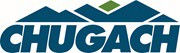 APPLICATIONRESIDENTIAL CHARGING PROGRAM                                                                                                                                                              Member name                                                                                                                  		                                          Address where the charging equipment is installed			Zip Code                                                                                                                                                              Chugach member number (see top of bill)		Chugach account number	 	                                                                        Contact person for this application	 	                             	 		                                       Contact phone number			Contact email address 	 	 	 	 Make, model and amperage of charging equipment                                       	                                           	                                                                       EV year, make and modelEstimated miles per year the EV is driven	Approximate date 240-volt EV charging began at this location	  	How did you hear about this program?	  	The electric vehicle described above must be registered to the named member or primary contact person. Required documentation:Proof of installation of the EV charging equipment or 240-volt outlet. This could include receipts for charging equipment and/or receipts for services of an electrician.A photo of the charger and vehicle connected to the charger.I attest that the information above is complete and accurate, and the described vehicle is registered to myself or primary contact person.Member signature	DatePlease sign and email this application and attachments to ev@chugachelectric.comInclude “Residential EV Charging Application” in the email subject lineChugach Electric Association, Inc.5601 Electron Drive, P.O. Box 196300, Anchorage, Alaska 99519-6300 • (907) 563-7494 Fax (907) 562-0027 • (800) 478-7494www.chugachelectric.com • info@chugachelectric.com